PROCUREMENT/DONATION FORM 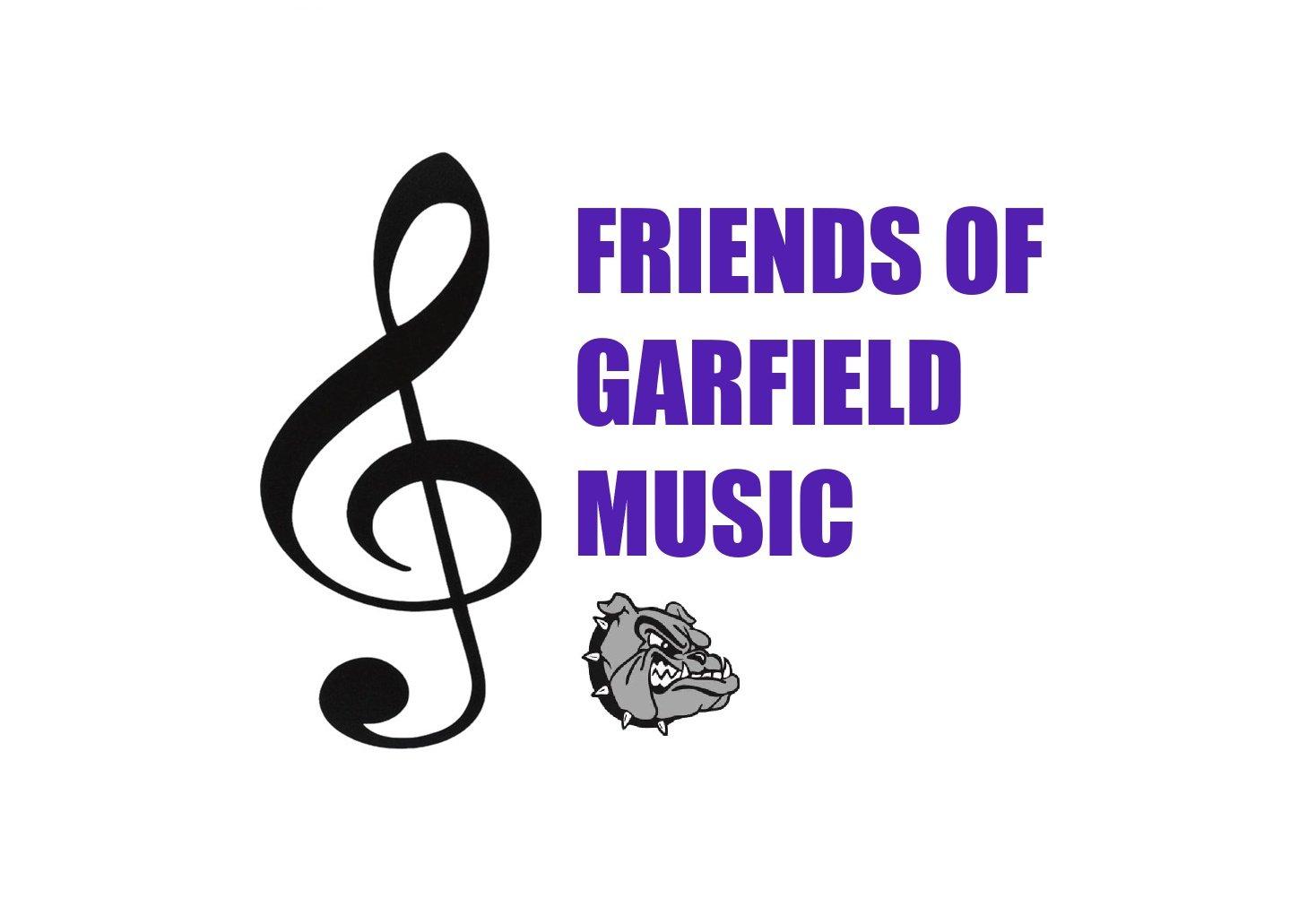 2023-2024 PROCUREMENT DEADLINE: 1/05/2024 Please print using a dark pen. □ Cash donation enclosed. Checks payable to ‘Friends of Garfield Music’ □ I would like to sponsor a Garfield Orchestra & Band event. Please call me to discuss! □ Donor to provide gift certificate □ To be delivered by donor   □ Donor to provide promotional material □ To be picked up by FOGM representative PLEASE RETURN TO FRIENDS OF GARFIELD MUSICGarfield High School, P.O. Box 22749, Seattle, WA 98122-0749, President@garfieldorchestra.org THANK YOU FOR YOUR DONATION TO FRIENDS OF GARFIELD MUSIC! Your donation is tax deductible to the extent allowed by the law. FOGO is a 501(c)3 non-profit corporation, EIN #91-1469442 PLEASE MAKE A COPY FOR YOUR RECORDS.Donor or Company name (as it should appear in program):Donor contact person (not listed in catalog): Donor’s telephone number:Donor’s address: Donor’s email address:Name of person soliciting donated item:• Please send me invitations to Garfield Orchestra & Band events!Detailed item description (quantity, size, color, restrictions, other information necessary to understand the item being donated):Expiration date, if applicable: Signature (required): XTracking Number (Office Use Only):Value of Donated Item: $ _____________._______ 